Kwiaty firletkiProjekt LT-PL-5R-352 „Pomoc i ochrona społeczności przygranicznych” w ramach programu współpracy „Interreg Litwa-Polska V-A” ma na celu nie tylko wzmocnienie gotowości mieszkańców terenów przygranicznych na pandemię, ale także inwestycje w ludzi – szkolenie i przygotowanie jednostek  ochotniczych straży pożarnych (OSP) do wykonywania działań ratowniczych, pomocowych dla społeczności przygranicznych. W ramach projektu w Wiejsieje powstaje centrum szkolenia strażaków OSP. Inwestowanie w ludzi symbolizuje zasadzone kwiaty firletki (lit. gaisras – pożar). Firletki wyróżniają się wytrzymałością i nawet przy niekorzystnej pogodzie kwitną, sprawiając tym samym wielką radość. To rzadki kwiat i być może nie dla wszystkich atrakcyjny,  podobnie jak ścieżka strażaka ochotnika – pełna wyzwań, wytrwałości i odpowiedzialności.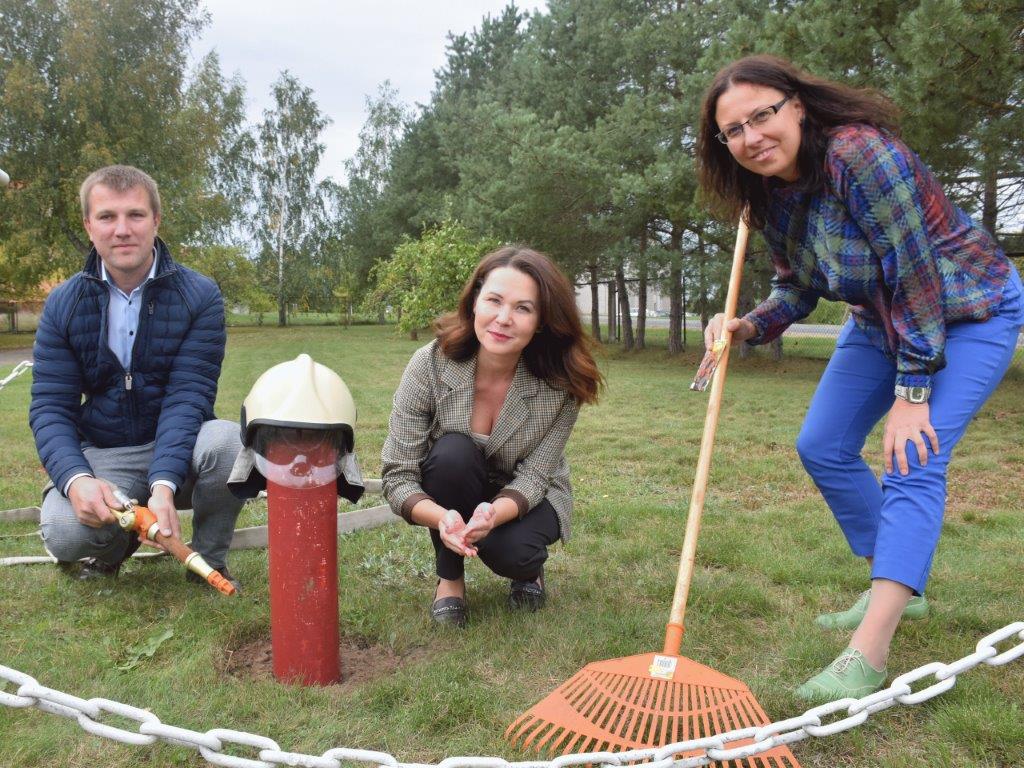 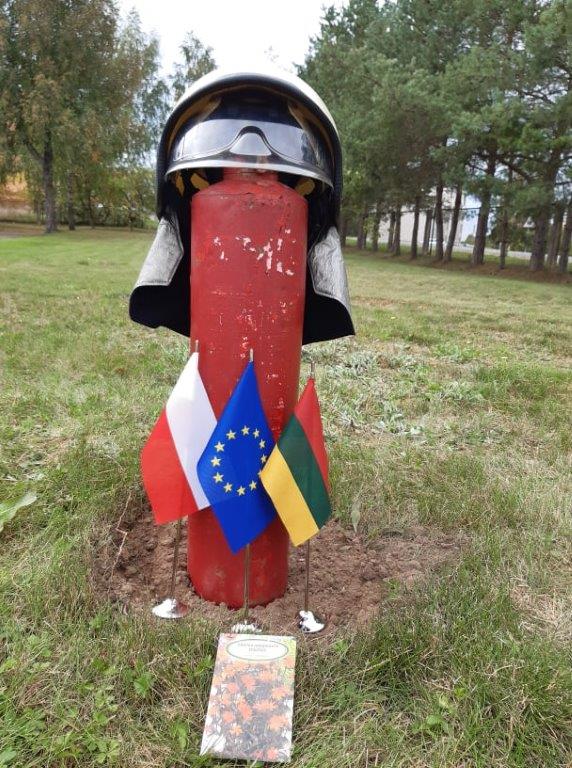 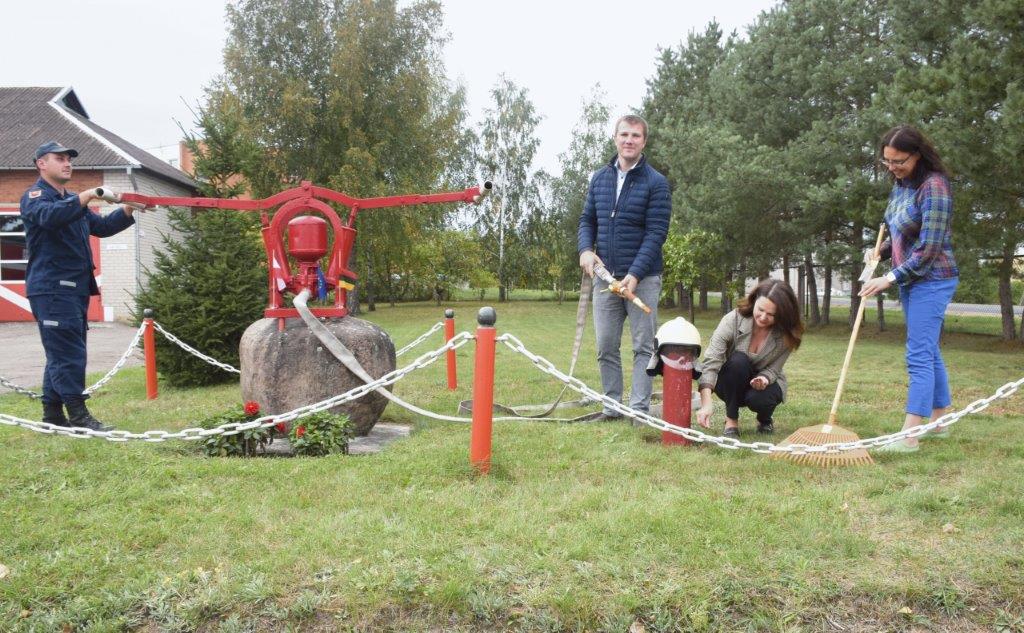 